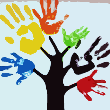 ESPECIALIZAÇÃO EM SAÚDE COLETIVA COM ÊNFASE EM SAÚDE DA FAMÍLIAESPECIALIZAÇÃO EM SAÚDE COLETIVA COM ÊNFASE EM SAÚDE DA FAMÍLIAESPECIALIZAÇÃO EM SAÚDE COLETIVA COM ÊNFASE EM SAÚDE DA FAMÍLIANome:Data de Nascimento:CPF: CPF: Identidade:Emissor:Local de trabalho:Local de trabalho:Local de trabalho:Local de trabalho:Grau de instrução:Grau de instrução:Grau de instrução:Grau de instrução:Formação:Formação:Formação:Formação:Tipo de vínculo:Tipo de vínculo:Tipo de vínculo:Tipo de vínculo:CARTA DE INTENÇÃOCARTA DE INTENÇÃOCARTA DE INTENÇÃOCARTA DE INTENÇÃOAqui o candidato deverá demonstrar seus interesses pessoais e profissionais em participar do curso de especialização, bem como, discorrer sobre suas qualificações e experiências profissionais na Saúde Coletiva, Estratégia Saúde da Família e Atenção Primária em Saúde. O candidato poderá acrescentar outras informações que julgue pertinentes ao processo seletivo. Aqui o candidato deverá demonstrar seus interesses pessoais e profissionais em participar do curso de especialização, bem como, discorrer sobre suas qualificações e experiências profissionais na Saúde Coletiva, Estratégia Saúde da Família e Atenção Primária em Saúde. O candidato poderá acrescentar outras informações que julgue pertinentes ao processo seletivo. Aqui o candidato deverá demonstrar seus interesses pessoais e profissionais em participar do curso de especialização, bem como, discorrer sobre suas qualificações e experiências profissionais na Saúde Coletiva, Estratégia Saúde da Família e Atenção Primária em Saúde. O candidato poderá acrescentar outras informações que julgue pertinentes ao processo seletivo. Aqui o candidato deverá demonstrar seus interesses pessoais e profissionais em participar do curso de especialização, bem como, discorrer sobre suas qualificações e experiências profissionais na Saúde Coletiva, Estratégia Saúde da Família e Atenção Primária em Saúde. O candidato poderá acrescentar outras informações que julgue pertinentes ao processo seletivo. 